地铁嘉年华-LPL夏季群英荟广 告 主：LPL(英雄联盟职业联赛)S10所属行业：电竞执行时间：2020.06.01-11.30参选类别：跨媒体整合类营销背景2020年，LPL(英雄联盟职业联赛)S10落地上海。城艺通传媒响应政府号召，加快“上海-全球电竞之都”的建设，携手腾竞体育，在此重要的时间节点里，将电竞体育文化带入上海地铁，传递给日均千万的客流的上海地铁乘客。地铁作为服务民众的城市轨道交通系统，如何将电竞与地铁无违和感的进行结合，营造出热烈的电竞氛围，并让民众扭转过去电竞仅是“娱乐消遣”的刻板印象，重新认识作为“体育项目”的电竞，是本次营销传播面临的两大挑战。营销目标本次营销旨在将“上海地铁”与“LPL(英雄联盟职业联赛)”两大IP进行结合，强强联手，通过线上线下多渠道打造立体式营销，扩大声量，为S10造势，为建设“电竞之都”出力。策略与创意策略：以LPL(英雄联盟职业联赛)和上海地铁两大IP为核心，从暑期开始，通过线上线下的资源强整合，以及相关落地互动活动和比赛，全方位为上海地区的受众输送相关宣传内容，抢占用户心智。创意亮点：亮点1：嘉年华模式吸引互动此次营销通过增强互动感，打破普通受众与电竞之间的“壁垒”，落地上海万象城开办了为期4天的落地活动。活动中，不仅有供普通受众了解电竞、感受电竞的互动游戏区（内设游艺设备），观看LPL(英雄联盟职业联赛)夏季赛总决赛的的观赛区，还有供业余爱好者们报名，直接上场感受比赛魅力的比赛环节。让所有人都能参与其中，亲身体验电竞的魅力。亮点2：全方位营销渠道输送此次营销布局从线上到线下形成全方位多维度宣推矩阵。线上，官方微博、微信公众号、网络稿件、垂直游戏论坛、Metro大都会APP（上海地铁官方APP）多方造势，推声量；线下，地铁站厅内三条文化长廊展示电竞历史，圆盘雕塑突出决赛时间，上海地铁221块LED屏、4.5万块地铁电视及站台屏轮番播放活动信息及独家制作的电竞纪录片，造声势。全渠道立体化，打造地铁电竞氛围，促使大众了解LPL(英雄联盟职业联赛)S10的相关信息，同时提供可以参与其中的现场活动，深切感受电竞体育化的全新意义与魅力。亮点3：两大IP结合落点巧妙本次营销成功将上海地铁的元素与LPL(英雄联盟职业联赛)电竞内容贯穿，巧妙结合在整体营销活动的方方面面，如活动场地设计，互动内容创意等，跨界融合提升了两个IP的完美关联呈现，起到了“1+1＞2”的效果。执行过程/媒体表现案例视频：https://www.bilibili.com/video/BV1r54y1s7Aj/预热期：线下大动作引发关注（06.01-08.12） 预热期在地铁内各处抢先上线电竞相关内容，引发粉丝讨论的同时勾起普通受众好奇心，并增进对电竞内容的了解。自制电竞纪录片《与你同行》在地铁LED大屏、地铁电视上线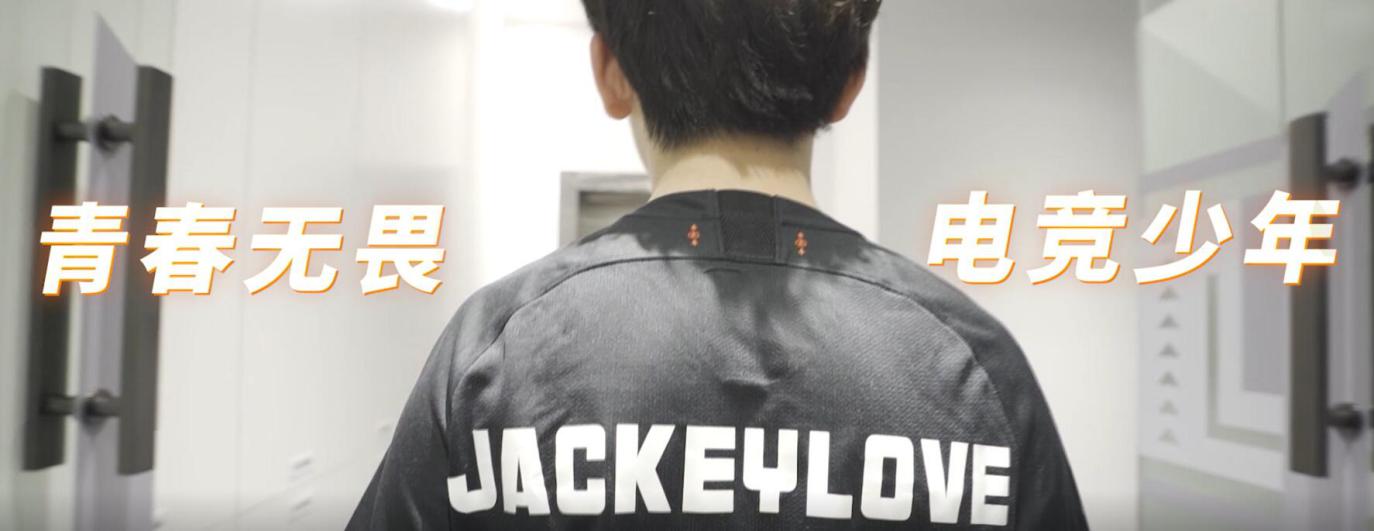 上海地铁站厅内三条文化长廊以及圆盘雕塑搭建并上线，吸引粉丝打卡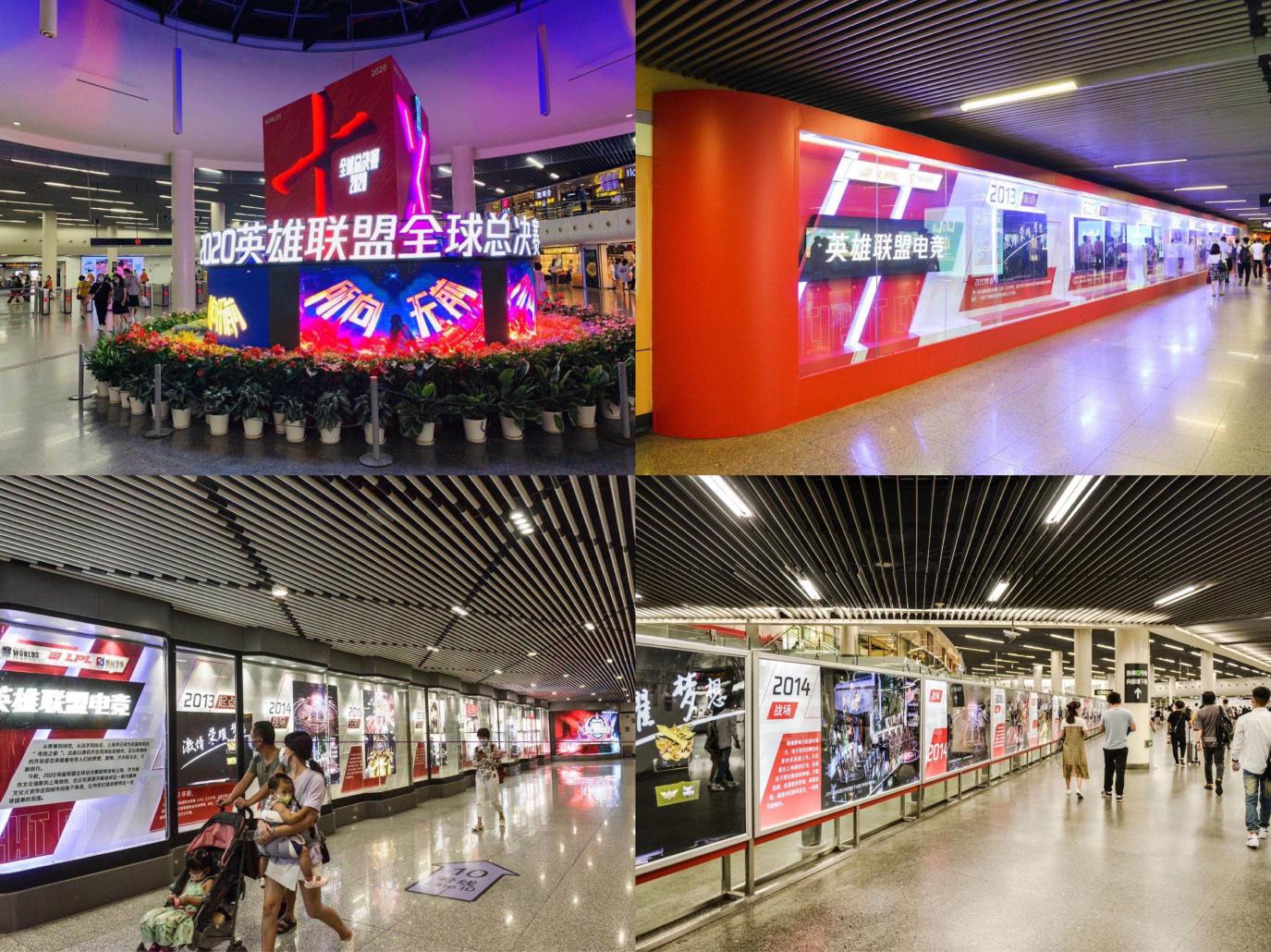 爆发期：全渠道宣传铺开抢占心智（08.13-08.30）此时期主推落地活动，全渠道拉开宣传矩阵。线上，微博、微信公众号、稿件、游戏垂直论坛、Metro大都会APP同时展开宣传并招募水友赛选手，深入游戏爱好者领域，为活动造势。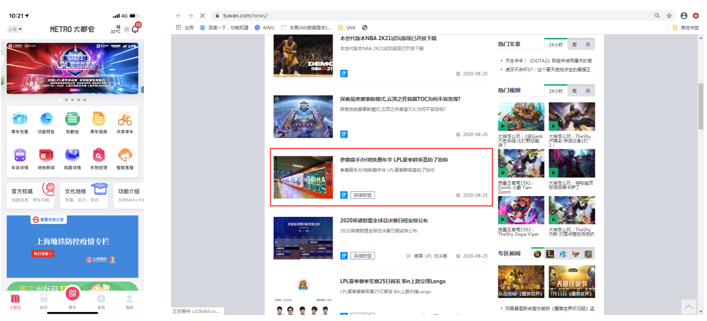 线下，落地活动启动，地铁LED大屏、地铁电视、站台屏宣传阵势拉开，营造电竞氛围，吸引普通民众参与嘉年华内容。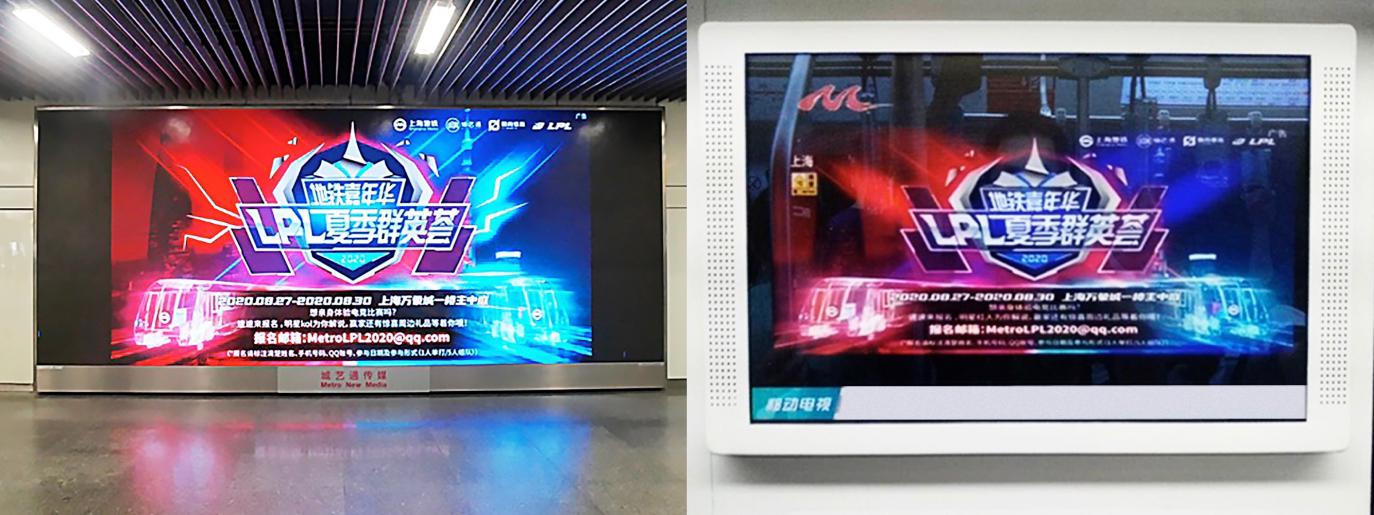 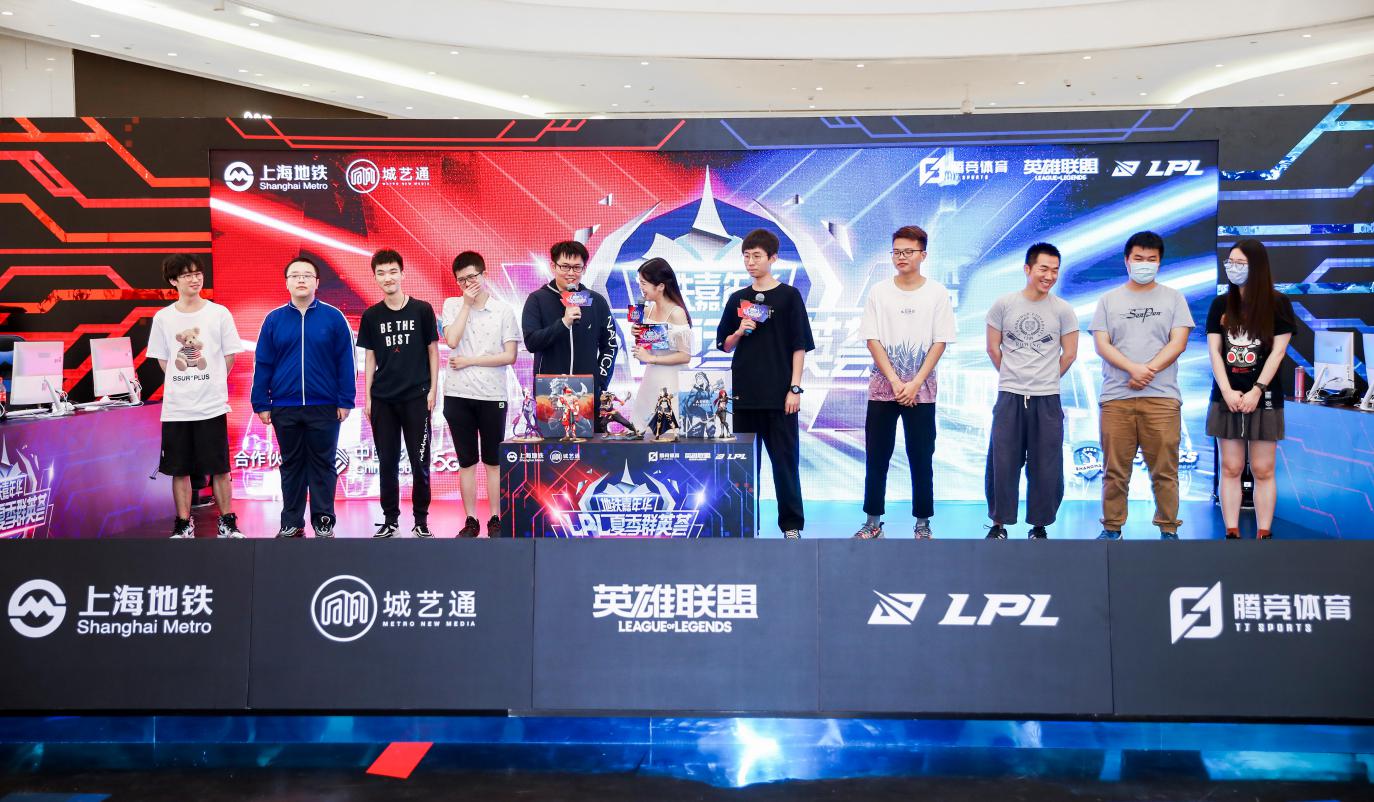 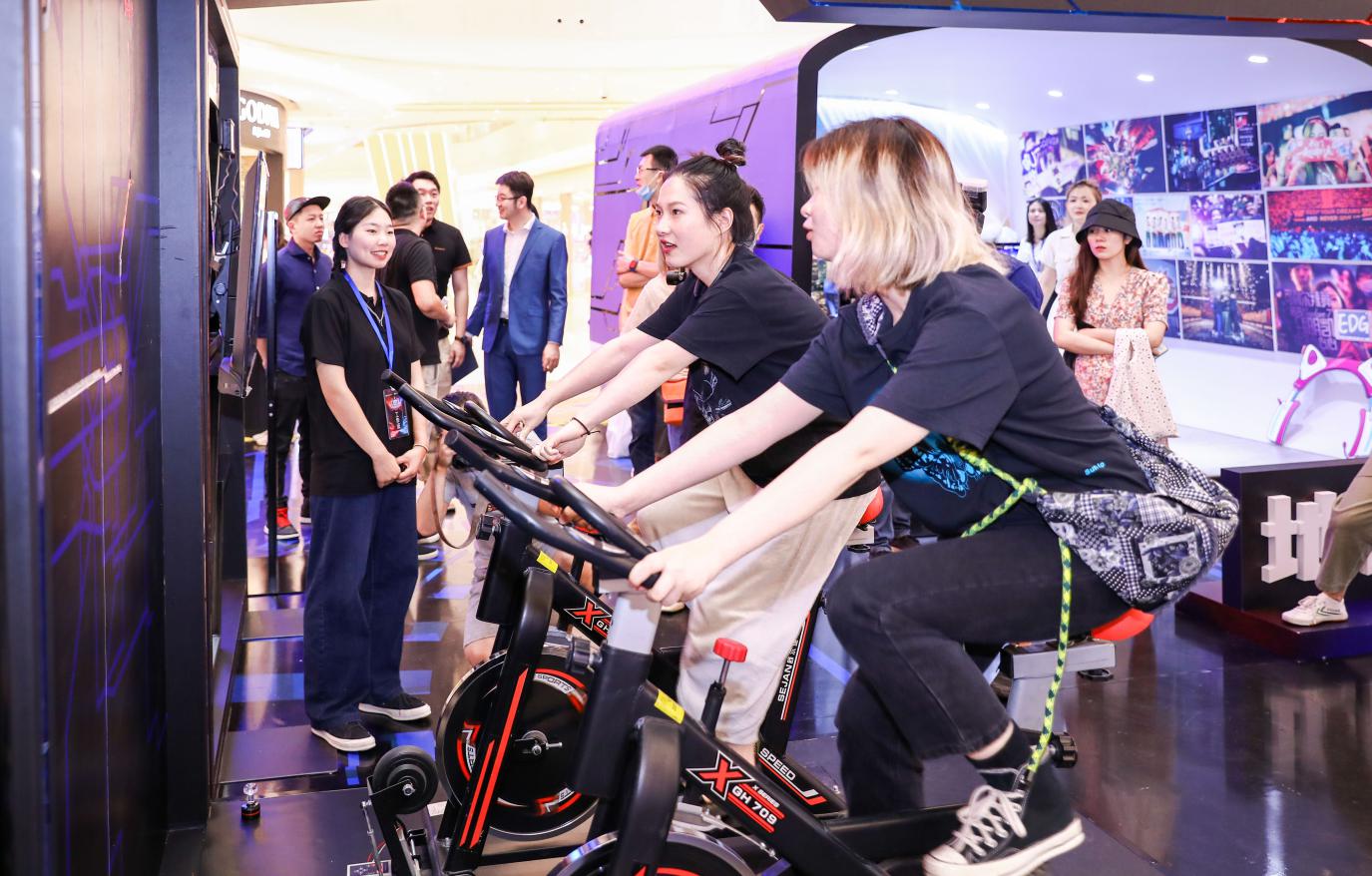 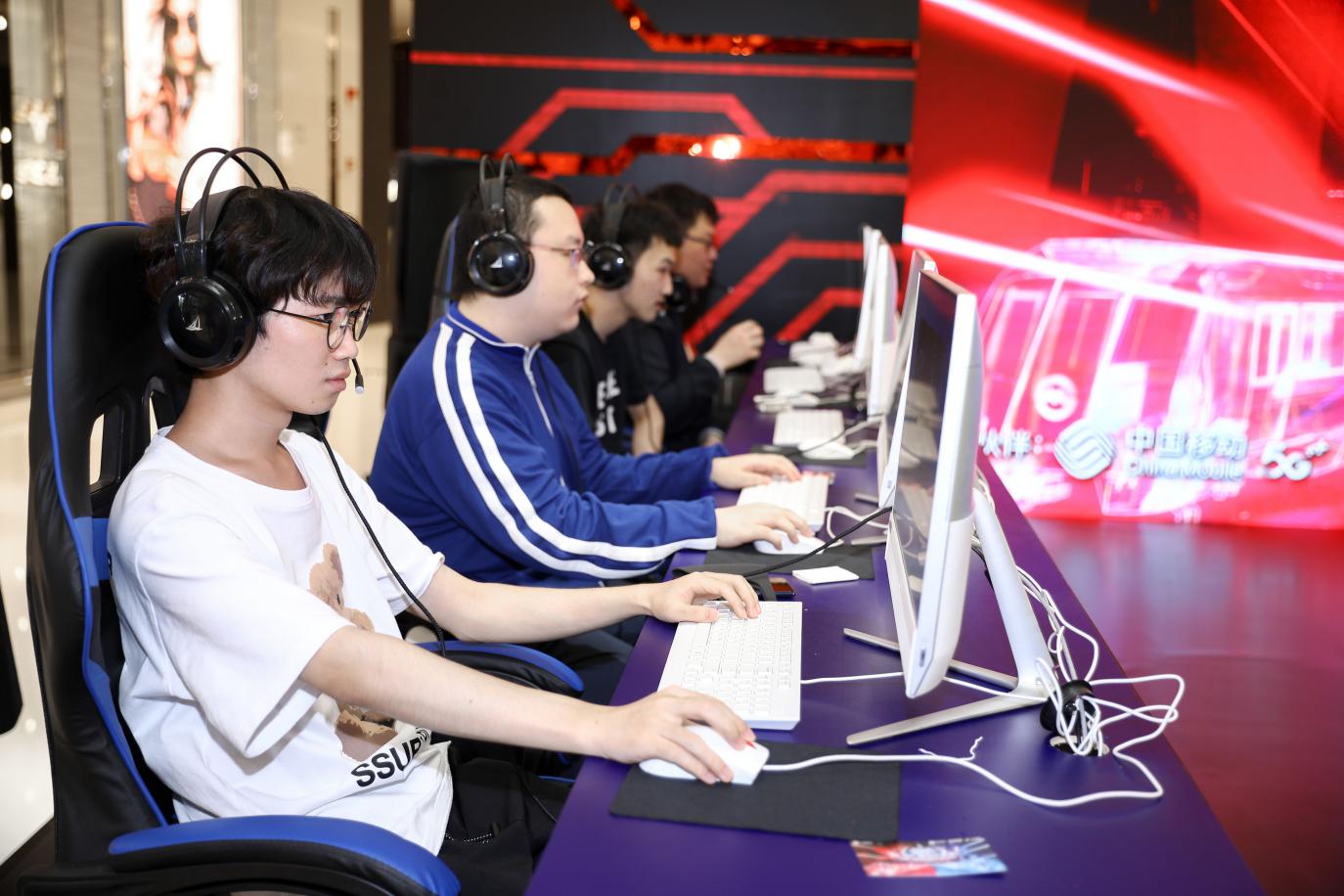 长尾期：持续输出内容种下心锚（08.31-11.30）相关地铁电视节目《搭地铁游上海》上线，电竞纪录片持续输出，定期以不同主题更换内容，让搭乘地铁的乘客在长时间内对电竞可感可知，为决赛造势，加深IP关联度，种下“地铁-电竞”的心锚。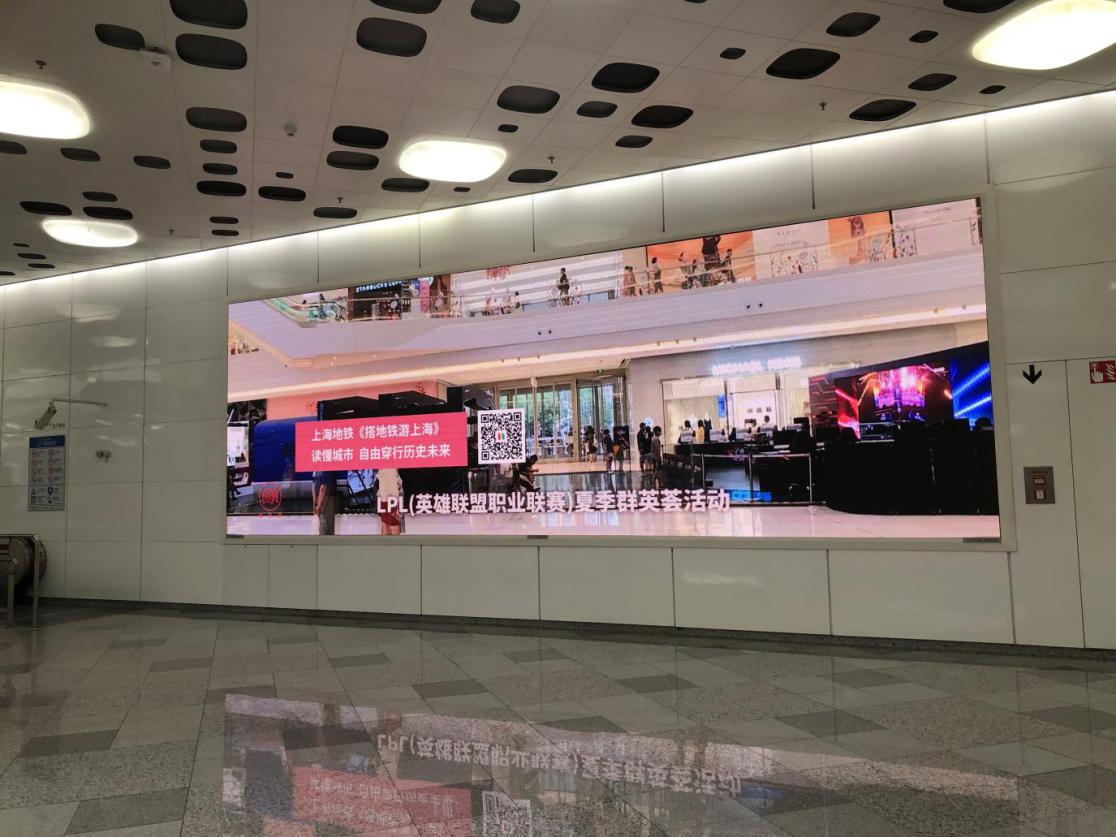 营销效果与市场反馈本次营销活动宣传触达人次超亿，现场总参与人数2,000+，地铁内宣传内容在游戏玩家内部引起广泛讨论，合作方满意度极高。